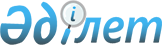 Маңғыстау ауылы бойынша бағалық аймақтарға бөлу шекаралары және жер учаскелері үшін төлемақының базалық ставкасына түзету коэффициенттері туралы
					
			Күшін жойған
			
			
		
					Мұнайлы ауданы мәслихатының 2009 жылғы 8 мамырдағы № 15/161 шешімі. Мұнайлы ауданы Әділет басқармасында 2009 жылғы 9 маусымда № 11-7-45 тіркелді. Күші жойылды – Маңғыстау облысы Мұнайлы аудандық мәслихатының 2016 жылғы 11 шілдедегі № 3/38 шешімімен      Ескерту. Күші жойылды – Маңғыстау облысы Мұнайлы аудандық мәслихатының 11.07.2016 № 3/38 шешімімен

      Ескерту. Тақырыбында және 1 - тармақта "селосы" деген сөз "ауылы" деген сөзбен ауыстырылды - Маңғыстау облысы Мұнайлы аудандық мәслихатының 23.07.2015  № 35/374 шешімімен (жарияланған күнінен кейін күнтізбелік он күн өткен соң қолданысқа енгізіледі).

      Қазақстан Республикасының 2003 жылғы 20 маусымдағы № 442 Жер Кодексінің  8,  11 баптарына сәйкес, аудандық мәслихат ШЕШІМ ЕТТІ:

      1. Маңғыстау ауылы бойынша бағалық аймақтарға бөлу шекаралары және жер учаскелері үшін төлемақының базалық ставкасына түзету коэффициенттері №№ 1,2 қосымшаларға сәйкес бекітілсін.

      2. Осы шешім әділет органдарында мемлекеттік тіркелген күннен бастап күшіне енеді және ол алғашқы ресми жарияланған күнінен кейін күнтізбелік он күн өткен соң қолданысқа енгізіледі.

      Ескерту. 2 - тармақ жаңа редакцияда - Маңғыстау облысы Мұнайлы аудандық мәслихатының 23.07.2015  № 35/374 шешімімен (жарияланған күнінен кейін күнтізбелік он күн өткен соң қолданысқа енгізіледі).

      

      "КЕЛІСІЛДІ"

      "Мұнайлы аудандық жер

      қатынастары бөлімі"

      мемлекеттік мекемесі

      бастығының м.а.

      С. Тұрмағамбетов.

      "____"______________ 2009 жыл.

      Ескерту: 1 қосымша қағаз нұсқада.

      Ескерту. 2 - қосымшағы өзгерістер енгізілді – Маңғыстау облысы Мұнайлы аудандық мәслихатының 23.07.2015  № 35/374 шешімімен (жарияланған күнінен кейін күнтізбелік он күн өткен соң қолданысқа енгізіледі).

 Жер учаскелері үшін төлемақының базалық ставкасына түзету коэффициенттері және Маңғыстау ауылы жер аймақтарының сипаттамасы      Аймақтардың сипаты

      1-ші аймақ - селитебтік, екі қабатты және жеке тұрғын үй құрылысы салынған орталық бөлігі енеді. Бұл жердегі негізгі әкімшілік ғимараттар, жалпы білім беретін мектептер, спорт мектебі, мәдениет үйі, байланыс үйі, кітапхана, емхана, ауруханалық қалашық, мешіт, базар, қонақ үйі, ұсақ дүкендер желісі, кафелер, мейрамханалар шоғырланған.

      2-ші аймақ - өнеркәсіптік аймақ.

      3-ші аймақ - селитебтік, тұрғын массиві кіретін жеке тұрғын үй құрылысы салынған аймақ.


					© 2012. Қазақстан Республикасы Әділет министрлігінің «Қазақстан Республикасының Заңнама және құқықтық ақпарат институты» ШЖҚ РМК
				Сессия төрағасы

Н. Кенджикараев

Аудандық мәслихат хатшысы

Б. Назар

Аудандық мәслихаттың
2009 жылғы 8 мамырдағы
№ 15/161 шешіміне 1 қосымшаАудандық мәслихаттың
2009 жылғы 8 мамырдағы
№ 15/161 шешіміне 2 қосымшаАймақтар №№

Аймаққа енетін аумақтар

Бағалық аймақ бойынша коэффициенттер 

1

селитебтік, екі қабатты және жеке тұрғын үй құрылысы салынған орталық бөлігі енетін аймақ.

2,0

2

Өнеркәсіптік аймақ

1,8

3

селитебтік, тұрғын массиві кіретін жеке тұрғын үй құрылысы салынған аймақ.

1,6

